Баштанські голови сільської радиЗа документами Державного архіву Миколаївської області1920-1930 роки ( мова та написання слів збережено за документами)Січень 1920 року - голова Полтавської сільської Ради Пляка К.Ф. (Історія міст і сіл Української РСР, Київ, 1971, листи 160,162)15 липня 1923 року - протокол Полтавського сільського сходу громадян на якому виступив голова сільської Ради робітничих, червоноармійських та селянських депутатів Самойленко Михайло ЄвстафійовичПідстава: Фонд Р-934, опис 1, справа 2, лист 6.21.10.1923 року - обрано головою сільської Ради Самойленка Михайла Євстафійовича (Протокол №25 від 21.10.1923 року «Про вибори до Полтавської Ради робітничих, червоноармійських та селянських депутатів»)Підстава: Фонд Р-934, опис 1, справа 2, листи 9, 9 зворот, 10.За статистичним звітом за 1924 рік: Самойленко Михайло Євстафійович, 27 років, освіта - нижча, національність – українець, соціальний стан - радянський службовець, з 19.03.1923 року голова сільської ради - по призначенню, з 24.10.1923 року – по виборах.Підстава: Фонд Р-934, опис 1, справа17, лист 4.Відповідно до протоколу Полтавської  сільської ради від 15.03.1925 року №5 головою сільради обрано Курдіяш Івана Михайловича.Підстава: Фонд Р-934, опис 1, справа 30, лист 12.Відповідно до протоколу Полтавської  сільської ради від 06.06.1925 року №13, головою сільради обрано Чайку Михайла Власовича Підстава: Фонд Р-934, опис 1, справа 30, лист 19.За справою «Списки по обліку особового складу за 1925 рік» - Чайка Михайло Власович - 30 років, освіта нижча.Підстава: Фонд Р-934, опис 1, справа 38, лист 9.За справою «Списки по обліку особового складу за 05.04. -24.08.1927 року» - голова сільради Бабич Гаврило Кузьмич – 38 років, освіта середня, обирається до сільської ради 8-й раз;голова сільради - Скідан Гаврило Ксенофонтович - 30 років, бідняк, голова сільради з 31.12.1927 року, обирається до сільради 4-й раз.Підстава: Фонд Р-934, опис 1, справа 79, листи 3- 9, лист 10.Відповідно до протоколу Баштанської  сільської ради від 10.02.1930 року «Про звіт виборчкому» , головою  сільради обрано Плужника ОхрімаПідстава: Фонд Р-934, опис 1, справа 107, лист 102.Відповідно до протоколу Баштанської  сільської ради від 23.11.1930 року голова сільради Шаповалов С.П. Підстава: Фонд Р-934, опис 1, справа 107, лист 107.1931-1941 роки – документи відсутні1944-1955 рокиУ протоколі наради голів колгоспів Баштанської сільради від 27.03.1944 року головою сільради вказано Стіпанов , секретарем сільради Пустовара М.С.Відповідно до протоколу сесії сільради від 04.05.1944 року - голова сільради Діброва С.І., секретар  Пустовар М.С.Підстава: Фонд Р-934, опис 2, справа 1, листи 2,6.В актах про нанесену шкоду колгоспам німецько – фашистськими загарбниками та їх спільниками  по Баштанській сільській раді за травень 1944 року сільським головою сільської ради зазначено «Степанов Василь Якович».Підстава: Фонд 1894, опис 1, справа 26.листи 1-29.Відповідно до протоколу сесії Баштанської сільської ради від 07.03.1945 року №4 голова сільради  Сябро  Н.М.Підстава: Фонд Р-934, опис 2, справа 2, листи 1,9.За справою «Статистичний звіт про особовий склад сільради на 06.03.1945 року» - голова сільради Сябро Н.М.Підстава: Фонд Р-934, опис 2, справа10, лист1..Відповідно до протоколу сесії Баштанської сільської ради від 20.03.1947 року №3 голова сільради  Шатній Федосій Іванович,1989 року народженняПідстава: Фонд Р-934, опис 2, справа 11, листи 2.Відповідно до протоколу сесії Баштанської сільської ради від 06.01.1948 року 2 скликання №1, голова сільради Шатній Федосій Іванович, 1989 року народження.Підстава: Фонд Р-934, опис 2, справа 23, лист16.Відповідно до протоколу сесії Баштанської сільської ради від 19.01.1950 №1, голова сільради Шаповалов Андрій Максимович, 1909 року народження, з 12.1947 року – депутат сільради.Підстава: Фонд Р-934, опис 2, справа 48, лист 1.Відповідно до протоколу сесії Баштанської сільської ради від 27.02.1955 року - голова сільради Домарацький Степан Андрійович, 1909 року народження, освіта - 8 класів.Підстава: Фонд Р-934, опис 2, справа 88, листи 1 зворот, 2.З історії Баштанської (Полтавської) сільської ради.За документами Державного архіву Миколаївської області ( мова та написання слів збережено за документами)Полтавська сільська Рада обрана у січні 1920 року. Першим сільським головою був Пляка К.Ф.Підстава: Історія міст і сіл Української РСР, Київ, 1971, листи 160,162.У Державному архіві Миколаївської області зберігаються документи Полтавської - Баштанської сільської Ради робітничих, червононоармійських та селянських депутатів з 1923 року.До 1926 року селище входило до складу Новобузького району.У фонді Р-934 є протокол Полтавського сільського сходу громадян від 15 липня 1923 року  на якому  виступив голова сільської Ради робітничих, червоноармійських та селянських депутатів Самойленко Михайло Євстафійович Підстава: Фонд Р-934, опис 1, справа 2, лист 6.У жовтні 1923 року відбулися вибори до Полтавської сільради у наступних населений пунктах:Полтавка, Зелений Клин, Тарасівка, Красний Пахарь. Всього 55 членів сільради. Підстава: Фонд Р-934, опис 1, справа 2, лист 9,9 зворот.10. На засіданні сільради 22.10.1923 року, протокол №26, головою сільради обрано Самойленка Михайла Євстафійовича , секретарем Комарова Ємельяна Яковича. На цьому ж засіданні обрано представників сільради по селищах та артілях: с.Тарасівка - Сова Ананій; с.Зелений Клин - Єсипенко Ал.; арт. «Нове життя» - Мірошниченко Євгенія; арт. «Маяк» - Прядко Михайло; арт. «Воля» - Руденко Нестор; арт. «Пробуждение», «Кр.Пахарь», «Кр.Поле» - Гайдук Михайло.Обрано комісії сільської ради : земельна - голова Чайка Михайло; по благоустрою – Домарацький Григорій;  культурна - Руденко Просковія; санітарна – Іваненко Марко; налогова - Чаус Прокофій. .16.12.1923 року зборами громадян с.Полтавки, протокол №31, затверджено землевпорядником сільради Єрещенка, ветфельдшером Зайцева.Підстава: Фонд Р-934, опис 1, справа 2.В документах сільради є протокол №17 загальних зборів громадян сіл Тарасівка, Зелений Клин, Зелений Яр, Зелений Гай, гр.Одинця та артілей «Воля», «Красний Пахарь», «Красне Поле» від  01.01.1924 року, на яких були присутні «466 душ та 8 представників від 800 душ населення», (збережено мову документу) відповідно до якого присутніми обрано «50 душ членів сільради і 16 душ кандидатів до сільради».10.08.1924 року загальними зборами жителів села Полтака створено ячейку друзів дитинства в кількості 5 чоловік, яку очолила Змієвська Надія. Підстава: Фонд Р-934, опис2, справа 2.У 1924 році  членами  Полтавської сільради  було обрано 66 чоловік. Підстава: Фонд Р-934, опис2, справа 7, лист 24. 24 лютого 1924 року земельна комісія сільради здійснює поділ землі по кутках у с.Полтавка таким чином:Підстава: Фонд Р-934, опис 1, справа 7.У справі «Список особового складу Полтавської сільської ради на 1924 рік надано такі відомості:Голова - Самойленко Михайло Євстахович – 27 років, освіта нижча, володіє українською та російською мовами, національність – українець, соціальний стан - службовець, голова сільради з 19.03.1923 – по призначенню, з 24.10.1923 по виборах, на громадській роботі  з 1917 року;Секретар – Комаровський Ємельян Якович – 35 років, освіта нижча, володіє українською та російською мовами, національність – українець, секретар сільради по виборах з 1920 року;Чорничко Григорій Н. – 26 років, освіта нижча, володіє українською та російською мовами, національність – українець, голова сільського комітету незаможних селян , обраний у 1924 році;Теселько Григорій В. - 24 роки, незаможник, освіта нижча, володіє українською та російською мовами, національність – українець, голова сільського комітету незаможних селян, обраний у 1924 році;Руденко Хрисандр Павлович - 27 років, освіта нижча, володіє українською та російською мовами, національність – українець, голова сільського комітету незаможних селян , обраний у 1924 році;Підстава: Фонд Р-934, опис 1, справа 30 У протоколі засідання сільської ради від 25.05.1925 року є відомості про склад сільської ради: голова Курдіяш Іван М.; секретар Комаров;члени президії: Курдіяш, Ємельянов, Цариковський Іван, Прядко Никифор, Жадан Іван, Москаленко Фіона, Чайка Михайло.На цьому ж засіданні обрані секції; земельна – голова Никифорова Марія; фінансово-налогова – Тур Христина; по благоустрою і санітарна – Савельєв Борис; культурно - просвітницька –Теселько П.; опікунська частина – Небаба Федора. Уповноваженими сільської ради по кутках обрані:1 куток – Свирса Олександр; 2 - Трибрат Мойсей; 3 - Гондилов Павло; 4 - Плужник; 5 - Балан Микита. Підстава: Фонд Р-934, опис 1, справа 32, листи 4-6. За статистичними відомостями на початок 1925 року у Полтавці працювали 1 валяльщик взуття; 3 майстра по ремонту взуття; 5 ковалів; 3 бондаря, 1 перетяжник, 1 маслобойня, 3 парові молотилки, 3 парові мельниці, 1 маслозавод.Підстава: Фонд Р-934, опис 1, справа 32, листи 40,40 зворот.Станом на 13.08.1925 року у селі проживало 6206 жителів, налічувалось 1508 дворів., працювало 5 ковалів, 2 бондарі, 1 жестянщик, 2 портяжних майстри, 3 – взуттєвих майстри, 1 валяльщик, 1 парова маслобійня на 860 пудів обробітку, 3 парові млини, 4 вітряні млини, які виробляли 24950 пудів муки.Статистичні відомості  за 1925 рік містять інформацію про наявність господарств,що мають коней: ( двори)Підстава: Фонд Р-934, опис 1, справа 11, листи 54-56У справі «Списки по обліку особового складу на 12.1925 року» вказано персональні дані працівників сільської ради:Чайка Михайло Власович – 30 років, освіта нижча, голова;Комаров Омелян Якович - 38 років, освіта нижча, секретар;Лихополь Варька М. - 21 рік, освіта нижча, діловод;Свирса Опанас Іванович - 28 років, зав.шкільною частиною №1, учитель, освіта середня;Свирса Пріська Демидівна – 25 років, освіта вища, учителька;Садовський Василь Фомич -25 років, освіта середня, учитель;Садовська Олена Іванівна - 23 роки, освіта вища, учителька;Мельник Олімпіада Григорівна – 34 роки, зав.шкільною частиною №2, учитель, освіта середня;Семенова-Погоролева – 30 років, освіта середня, учитель;Півень Олекса Григорович – 27 років, зав. шкільною частиною №3, освіта середня, учитель;Самойленко Марія Іванівна – 46 років, учитель;Шермеревич Костянтин Григорович – 48 років, зав.медичною частиною, освіта вища, лікар;Ткачов Яків Васильович – 32 роки, освіта середня, помічник лікаря.Яцкевич Лідія Сергіївна - 36 років, освіта середня, акушерка;Балакієва Анна Василівна – 28 років, освіта середня, сестра милосердя;Рижик Арсентій Якович - 41 рік, малограмотний, двірник;Іванченко Просковія – 38 років, неграмотна, кухарка;Халаміндик Катерина Кирилівна – 23 роки, малограмотна, санітарка;Змієвська Харитина – 23 роки, малограмотна ,санітарка.Підстава: Фонд Р-934, опис 1, справа 11, листи 54-56У довідці про соціально-економічний стан ради та населених пунктів за 1925 рік Полтавської сільської ради є така інформація: «До Полтавської сільської ради обрано 70 членів, 7 кандидатів. Адміністративний центр – с.Полтавка. До складу входять села Тарасівка, Зелений Клин, Зелений Яр, Зелений Гай, пос.Одинець, сільгоспартілі Червоний Пахарь, Червоне Поле, Воля; хутори Ситченка, Савенка, Чигрина і Верби.Проживає чоловіків – 3719, жінок – 4050, сімей -1769, господарств - 1732, 33 господарства не мають хат. Бідняцьких господарств - 1532, середняцьких - 200, продано 300 голів худоби для придбання хліба.Без худоби – 676 господарств, мають 1 корову - 383, 1 коня – 164 господарства, 1 корову і 1 коня – 410, 3 худоби – 140, 4 худоби і більше – 611 господарств. Обробляється 18200 десятин землі. Було засіяно  озимою пшеницею 1389,25 дес., житом 1099 дес., ярою пшеницею 1334 дес., ярим ячменем 936 дес. Посіяно 25 дес.вівса, 66 – проса, соняшника - 1654, пшона – 703.50 дес., баштанів – 462 дес. На 1926 рік посіяно озимої пшениці-1529.50 дес., озимого жита – 1230.25 дес.У господарствах жителів є 942 коня, 956 корів, 2 воли, 249 неробочих коней, 270 телят, 274 вівці. Працює 2 парових млина, 5 вітряних млинів, 5 кінних машин, 19 сіялок рядових, 80 сіялок розборних, 49 віялок, 3 гребки, 482 кургани, 510 пуккарів, 362 плуги, 11 дряпаків, 557 борон.Протягом року виявлено 1407 душ голодуючих, яким роздано 960 пайків. За рік до сільради надійшло 878 клопотань та скарг. Відкрито 6 шкіл для малописьменних, взято на облік 1124 неписьменних, 282-малописьменних, 842 – малограмотних. Працює 3 трудові школи, які відвідують 449 учнів. За кошти сільради придбано 149 букварів. 640 зшитків, 7 пляшок чорнила. 90 штук пер, 12 дюжин олівців.Підстава: Фонд Р-934, опис 1, справа 60, листи 82-85 зворот,90В документах Полтавської сільської ради за 1926 рік є протоколи з виборів членів сільської ради  від 01.03.1926 року по дільницях:Дільниця №1 – висунуто - 24, обрано -15 членів; дільниця №2- обрано 13; дільниця №3 – обрано 14 членів; дільниця №4 – 10 членів; дільниця №5-13 членів; дільниця №6 (Тарасівка) - 4; дільниця №11 (Зелений Клин) - 5; дільниця №12 (Зелений Яр)-2; №13 (Красний Пахарь, Воля, Одинець) – 2.02.03.1926 року на засіданні Полтавської сільської ради обрана президія у складі Комарова О.Я., Прядка Михайла Власовича, Чайки Михайла Васильовича, кандидати до президії Балана Микити Артемовича, Змієвського Нестора Овсійовича. Обрані комісії сільської ради : земельна – 5 членів, голова Змієвський Н.О., адмінупорядкування і санітарна – 5 членів, голова Желізний І.М., культурно-освітня і охорони материнства та дитини – 5 чоловік, голова Змієвський Павло Якович; фінансово-господарська – 5 членів, голова Фощенко Антоніна Аполон.; допомоги громадським організаціям - 5 чоловік , голова  Бродецька  Параскева.Підстава: Фонд Р-934, опис 1, справа 55, листи 22 – 25.За статистичними даними на кінець 1926 року  на території сільської ради  було 1638 господарств, які мали 861 корову, 777 коней, в самій Полтавці було 1381 господарство, 706 корів, 596 коней.Підстава: Фонд Р-934, опис 1, справа 60, листи 29-30.28.02.1927 року на засіданні сільської ради за результатами виборів обрано головою ради Бабича Гаврила Кузьмича, секретарем Комарова Омеляна Яковича, 58 членів сільради та 8 членів з дорадчим голосом, сільуправів: с.Зелений Яр – Руденка П.П.; с.Тарасівка – Алєксєєнка Ф.В., с.Шевченко – Рижика Кузьму, с.Зелений Гай – Беребена Кондрата, хутір Одинець – Чигрина П., Зелений Клин – Ткачова З. 12.03.1927 року обрані комісії сільради – земельна, адмінупорядкування та санітарна, культурно-освітня, охорони материнства та дитинства, фінансово-господарську, допомоги громадським організаціям.Підстава: Фонд Р-934, опис 1, справа 73, листи 10, 29-30.У справі «Списки по обліку особового складу на 12.1927 року» вказано персональні дані працівників сільської ради:Бабич Гаврило Кузьмич, голова сільради, 36 років, освіта середня, обирається до сільради 8-й раз;Комаров Омелян Якович, секретар, 39 років, обирається до сільради 8-й раз;Скідан Гаврило Ксенафонтієвич - голова сільради з 31.12.1927 року, 30 років, бідняк, обирається до сільради 4-й раз;Змієвський Нестір Овсійович - 31 рік , освіта нижча, голова земельної комісії, обирається до сільради 5-й раз;Прядко Михайло Власович - 40 років, освіта нижча, голова адміністративно-управлінської та санітарної комісії , обирається 7-й раз;Свірін Панас Іванович, 28 років, освіта середня, голова освітньої комісії, обирається 2-й раз;Змієвський Нестір Гаврилович – 40 років, освіта нижча, голова фінансово-господарської комісії, обирається 2-й раз; Верба Яків Семенович – 21 рік, освіта нижча; голова комісії по допомозі громадським організаціям, обирається 2-й раз.Підстава: Фонд Р-934, опис 1, справа 9, листи 3-9.24.04.1928 року сільська рада приймає рішення про будівництво парового млина у Баштанці  за кошти  самообкладання в сумі 10 тисяч карбованців Підстава: Фонд Р-934, опис 1, справа 91, лист41.За статистичними даними у 1928 році у Баштанській трудовій школі №3 навчалось 4 групи – 185 учнів: 99 дівчат, 86 хлопців, із них: 23 - діти бідняків, 58 - середняків, 4 – службовців. На початку навчального року прийнято 75 учнів. Підстава: Фонд Р-934, опис 1, справа 96, лист 22.У протоколі засідання президії сільради від 01.01.1930 року  головою сільради вказано Скідана Г.К.На засіданні президії сільської ради від 10.02.1930 року заслуховується звіт виборчкому та обирається головою сільради Плужник Охрім, а 23.11.1930 року головою сільради обирається Шаповалов С.П., 1909 року народження , секретарем – Гуц Д.Підстава: Фонд Р-934, опис 1, справа 107, лист 11, 102, 107.Документи Баштанської сільської ради за 01.193 1- 02.1944 роки  не збереглися.У протоколі наради голів колгоспів Баштанської сільради від 27.03.1944 року головою сільради вказано Стіпанов , секретарем сільради Пустовара М.С.Відповідно до протоколу сесії сільради від 04.05.1944 року - голова сільради Діброва С.І. , секретар Пустовар М.С.Підстава: Фонд Р-934, опис 2, справа 1, листи 2,6.В актах про нанесену шкоду колгоспам німецько-фашистськими загарбниками та їх спільниками по Баштанській сільській раді за травень 1944 року сільським головою сільської ради зазначено «Степанов Василь Якович».Підстава:Фонд 1894, опис 1, справа 26, листи 1-29.07.07.1945 року  сесією сільради головою обрано Сябро Н.М., секретарем сільради – Онищенко А.К., обрано комісії: бюджетна – 7 чол., голова Черненко Груня Михайлівна; оборонна – 4 чол., голова Славінська Анна Василівна; сільськогосподарська і з тваринництва – 7 чол., голова Гуц Єфросинія Арсентіївна; культурно-просвітницька і охорони здоров’я - 4 чол., голова Онищенко Анна К., торгово-кооперативна та громадського харчування - 4 чол, голова Тимошенко Марія Семенівна; з доріг та благоустрою – 3 чол., голова - Самойленко Віра Іванівна . 24.05.1945 року на сесії  сільради секретарем ради обрано Каганеця Павло Іванович.Підстава: Фонд Р-934, опис 2, справа 9, листи 1, 3 зворот.Відповідно до статистичного звіту про склад депутатів, обрання голови та секретаря сільради від 06.03.1945 року до Баштанської сільської ради було обрано 25 депутатів . із них 7 жінок, членів ВКП(б) - 9, ВЛКСМ - 2, вибуло до Червоної Армії - 5, вибуло з інших причин – 14. Станом на 01.01.1945 року: депутатів - 6, в тому числі :жінок - 5, членів ВКП (б) - 1, ВЛКСМ - 1.Підстава: Фонд Р-934, опис 2, справа 10, листи 1, 1 зворот.У протоколі сесії сільради від 20.03.1947 року є рішення про обрання головою сільради Шатнього Федосія Івановича, 1898 року народження. Підстава: Фонд Р-934, опис 2, справа 11, лист 2.1 сесією 2 скликання Баштанської сільської ради від 06.01.1948 року головою сільради обрано Шатнього Федосія Івановича, головами комісій сільради: Нємковський Михайло Шавельєвич – культурно-просвітницька; Сябро Н.Минович - бюджетна; Гриценко Трофим Іванович – по заготівлі; Гапон Федот Савелійович – по благоустрою. 26.01.1948 року секретарем сільради обрано «Ткацкую Е.И.»Підстава: Фонд Р-934, опис 2, справа 23, лист 16.1 сесією 3 скликання Баштанської сільської ради від 19.01.1950 року головою сільради обрано Шатнього Федосія Івановича, секретарям Каганця Павла Івановича, головами комісій сільради: Пляка Іван Євстафійович – бюджетно-фінансова;  Нємковський Михайло Шавельєвич – культурно-просвітницька; Черненко Костянтин Романович – торгово-заготівельна; Шатній Дмитро Якович - – по благоустрою, Степанов Олександр Олександрович – сільськогосподарська. Підстава: Фонд Р-934, опис 2, справа 48, лист 37, 37 зворот,38.Відповідно до протоколу сесії Баштанської сільської ради від 19.01.1950 №1, голова сільради - Шаповалов Андрій Максимович, 1909 року народження, депутат сільради - з 12.1947 року.Підстава: Фонд Р-934, опис 2, справа 48, лист 1.Сесії Баштанської сільської ради від 27.02.1955 року обрано головою сільради Домарацький Степан Андрійович, 1909  року народження,  освіта - 8 класів; заступником голови Кірюхіна Михайла Івановича – 1911 року народження, освіта 7 класів; секретарем Желєзного Андрія Івановича-1896 року народження, освіта 4 класи.Підстава: Фонд Р-934, опис 2, справа 88, листи 1 зворот, 2.Про керівників Баштанської селищної та міської  ради у 1955-2010 роках можна дізнатися у документах селищної та міської ради. Які зберігаються у архівному відділі  райдержадміністрації та міській раді.Історичні фактиУ червні 1920 року у с.Полтавка відкрито Будинок малютки.Підстава: Фонд Р-76, опис 1, справа 216, лист 4.У 1920 році засновано волосна майстерня з ремонту сільськогосподарських машин та інвентаря. Майстерня мала ковальський, столярний, бондарний цехи та цех по роботі з деревом. Працювало 26 чоловік.Підстава: Фонд Р-54, опис 1, справа 291, лист 9.На підставі рішення зборів членів профспілки від 24.01.1924 року в селі організовано школу лікнепу.Станом на 20.04.1924 року в селі було 326 батраків, із них: 96 – малограмотних, 145 - неграмотних, 85 - грамотних.Підстава: Фонд Р-850, опис 1, справа 7, листи 2, 20.У травні 1927 року в селі обладнано кіноустановку.Підстава: Фонд Р-161, опис 1, справа 628, лист164.26.02.1926 року окрземвідділом у с.Полтавці зареєстровано машинно-тракторні товариства «Прогрес», «Прямий шлях».Машинно-тракторне товариство «Прямий шлях»  обробляло 160,75 десятин землі, мало 1 сіялку, 1 косарку. В товариство вступили 13 членів. 12.02.1928 року проведено перереєстрацію машинно-тракторних товариств «Червона Баштанка», «Своя праця», сільськогосподарського товариства по спільному обробітку землі «Прямий шлях»Сільгоспартіль «Красний пахар №1» налічувала 15 членів, які обробляли 96 десятин землі. Артіль мала 5 коней, 5 корів, 1 плуг, буккоріів - 2, борон - 2, культиваторів - 2, сіялок -2, віялок парових -1 трактор - 1.Підстава: Фонд Р-102, опис 1, справа 1615, листи18, 21, справа 1086, лист 911, фонд Р-161, опис 1, справа 1150, листи 623-624, фонд 985, опис 1, справа 702.14.05.1927 року президія Баштанського  райвиконкому приймає рішення про відкриття у селі дитячих яслей. Підстава: фонд Р-161, опис 1, справа 438 лист130.У 1928 році у селі працювало 3 трудові щколи, в яких навчалось 547 учнів, школа лікнепу, районна бібліотека, райсільбуд, райлікарня, аптека, ветлікарня, медична амбулаторія.Підстава: фонд Р-985, опис 1, справа 70219.01.1929 року на засіданні президії Баштанського райвиконкому прийнято рішення про створення машинно-тракторної колони. Окрвиконкомом була створена спеціальна комісія для організації, оформлення та розроблення статуту та умов роботи тракторної колони., надано 26 тракторів марки «Інтернаціонал», які  були виділені Миколаївській області. Зобов’язано негайно організувати курси трактористів, обладнати майстерні, гараж, склад мастильно-паливних матеріалів, виділити спеціаліста агронома.Підстава: фонд Р-939, опис 1, справа 89,93, листи 27,17Президія Баштанського райвиконкому 20.04.1929 року приймає рішення про відновлення роботи театру у с.Баштанка, а 15.12.1929 року – про закладку парку у селищі.Підстава: фонд Р-161, опис 1, справа 797, лист 33, справа 803, лист 80.10.02.1930 року у с.Баштанці проходив 3-й районний з’їзд незалежних селян.Підстава: фонд Р-1230, опис 1, справа 97, листи 13-16.За статистичними даними  за 1929-1930 рокиМлин у с.Баштанка виробляв валового продукту на 552 тис.  рублів.Підстава: фонд Р-2133, опис 1, справа 2, лист 50.Перша сільгоспартіль у с.Баштанка мала під садами 60 га.Друга сільгоспартіль – 50 га. Об’єднаний «Баштанський кущ» мав під виноградниками 58 га.Підстава: фонд Р-102, опис 1, справа 2127, лист 123.За документами Обласної комісії  при виконкомі з обліку щкоди та злодіянь німецько-фашистських загарбників село Баштанка окуповане 12 серпня 1941 року. За роки окупації у селі розстріляно 48 чоловік, повішано 10 (за іншими джерелами – розстріляно і повішано 213 чоловік), вигнано на примусові роботи 475 осіб. Селище звільнене 9 березня 1944 року. У роки Великої Вітчизняної війни 126 жителям с.Баштанки завдано шкоди  на 4517950 карбованців, а саме:Тур Марія Кирилівна – під час обстрілу знищено будинок, за вказівкою коменданта Рибіна забрано корову, згоріло зерно, мука – збитків на 55040 крб;Пікуль Пелагея Микитівна - під час обстрілу знищено будинок, за вказівкою коменданта Рибіна забрано корову, згоріло зерно, мука – збитків на 49000 крб;Двірська М.Х. - збитків на 35490 крб.; Пляка Н.П.- 31020 крб. Смола В. - 24950 крб.; Смола М.- 18650 крб.; Гапішко І.Н. -  34803 крб.; Костенко С.Е. – 50400 крб., Трибрат О.С. – 85500 крб., Смола А.Л. – 28000 крб., Калиніченко Є.К. – 62400 крб.Підстава: Фонд 1894, опис 1, справа 30.Господарствам селища  завдано втрат та  шкоди:Сільгоспартіль (колгосп) «Політвідділу» – на 2835474 крб., сільгоспартіль (колгосп) ім.Сталіна – 4284637 крб., сільгоспартіль (колгосп) «Червона Баштанка» - 1114219 крб., сільгоспартіль (колгосп)  «Комінтерна» - 5212759 крб. сільгоспартіль (колгосп) «Правда» - 4683293 крб., сільгоспартіль (колгосп) ім.Чапаєва – 1498248 крб.,В актах про нанесену шкоду зазначено, що  сільгоспартіль (колгосп) «Правда» заснована у 1929 році, у її складі 129 господарств, 267 працюючих, господарство обробляло 1682га землі;  сільгоспартіль (колгосп)  ім.Чапаєва – 1929 року, господарств 80, членів артілі 182, землі – 1423га; «Політвідділу» - 1930 року заснування, 225 господарств, 324 члени артілі, 2243 га землі; колгосп ім.Сталіна – 1930 року, 275 господарств, 514 членів артілі, 2986,21 га землі; колгосп «Червона Баштанка» -1929 року заснування, 156 господарств, 280 членів колгоспу, 1398 га землі; колгосп «Комінтерна»- 1929 року, 302 господарства, 510 членів колгоспу,  землі 2911 га. (фотокопії 2 актів додаються)Підстава: Фонд 1894, опис 1, справа 26, листи1, листи 5-27.У газеті «Південна  правда» від 07.10.1945 року №192 є інформація , що у с.Баштанка установлено 105 радіоточок у будинках колгоспників та будується нова лінія на 500 радіоточок.Історичний екскурс(За документами Державного архіву Миколаївської області У фонді «Миколаївський окрстатбюро», справа «Об образовании населенных пунктов, колличестве хазяйств, хазяйств, преодбладании национальностей, колличестве школ, сельбудов, интернатов, больниц, потребительских обществ, сельхозтовариществ и т.п. Поселенский бланк на 10.08.1923 года» є поселенський бланк на селище Полтавка , в який внесено наступна інформація: селище засноване у 1748 році, кількість господарств-1498, проживає чоловічої статі - 3709, жіночої - 3731, населення – українці, Селище розташоване при «Куртиній балці». Через балку проходить гребля. У селі 6 ставків, 20 криниць, в тому числі 11 закритих, 15 криниць у степу, в тому числі 4 закритих. У селищі проводиться 3 ярмарки: Стретенська – 14 лютого, проходить 2 дні, продають скот, коней; Константинівська - 4 червня, 2 дні, продають скот, коней; Олександра Невського – 11 серпня, 3 дні, продають скот, коней;У селищі 4 пасіки на 42 вулики, в тому числі 37 рамочних; 3 механічні мельниці на яких працює 27 робітників, 7 вітряних мельниць – 7 робітників, 1 маслобійня – 1 робітник, 2 кузні – 4 робітники. (фотокопія поселенського бланку додається)Підстава: Фонд Р-985, опис1, справа 946, лист 53, 53 зворот.За планом с.Полтавки Херсонського повіту та губерні - с.Полтавка входить до складу Бугського уланського полку.Підстава: Фонд 1-2778, опис 1, од.зберігання 466.За переписом  1859 року: Полтавка – волосне село, жителів 3032, українці, 377 дворів, є базари.За переписом 1897 року - 6300  жителів обох статей, є церква, школа, лавки, щоденний базар, 2 ярмарки,  в межах села зустрічаються поклади літографічного каменю.Підстава:«Россия. Полное географическое описание нашого края.т.14, лист 596, узд.Девриева,СПБ,1910».За виданням «Список важнейших селений Херсонской губернии на 1898 год: Полтавка (Баштанка) Полтавская волость, волостное селение, ближе к городу, при пруде, дворов 702, жителів 2846, вера православная, церков при школе, имеется железнодорожная станция, 12 лавок, базар по понедельникам, 2 ярмарки. В 8 верстах молитвенний дом, школа.За виданням «Ремесла и промисли Херсонской губернии, 1905», (листи 125,126) - в с.Полтавці Херсонської волості ковальським ремеслом займалось 9 майстрів, взуттєвим – 5; столярно - плотницьким -12, ткацьким -30 майстрів. За адміністративно територіальним поділом станом на 17.12.1926 року до складу Полтавської сельської ради входили: Полтавка (Баштанка), виселок Одинець, хутір Савенка, хутір Чигрина, сільськогосподарське товариство хутір «Товариш», хутір Верби, хутір-артіль «Воля», залізнична станція Горожани та залізничні будинки, виселки Зелений Клин, Зелений Яр, хутір-артіль «Красне Поле», хутір-артіль «Красний Пахарь».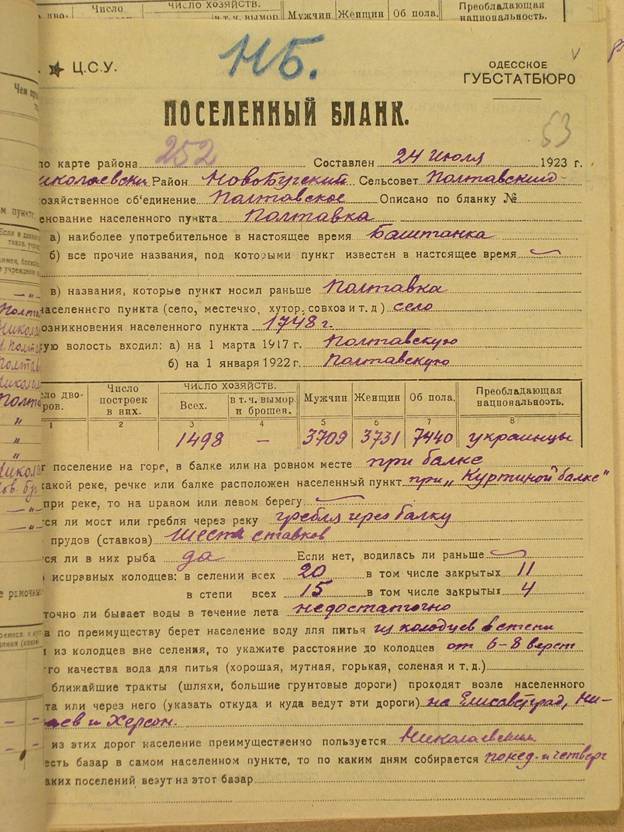 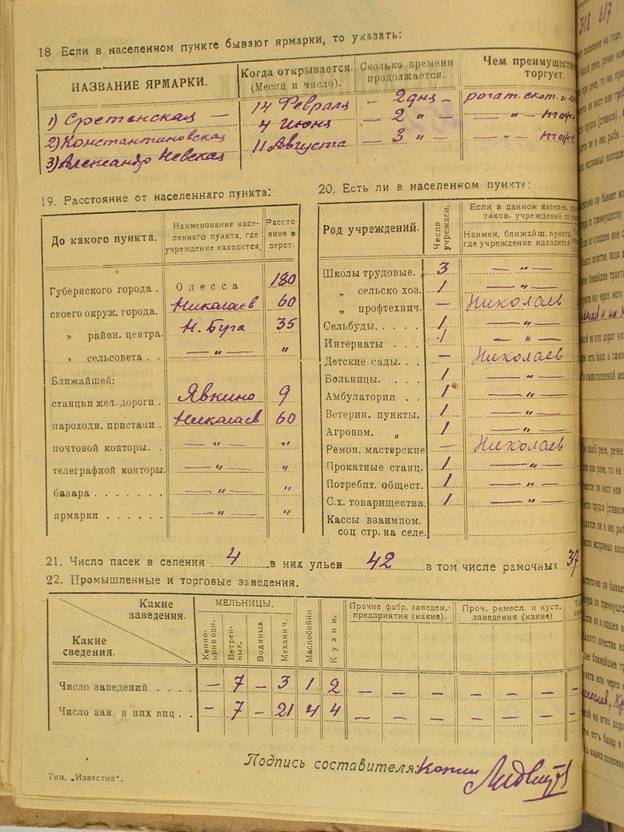 Кількість їдаківНеобхідно землі, дес..Надано на неудобства,дес..Надано на дороги, десЗнаход під усадьбамиНеобхідно землі під особистими господ, десКількістьземлі за кутковими планами, дес114283213851313131803351, 3/4213353003, 3/245121202940439953135030602261075466,1/45565412302767,1/277171125466,1/45565512652848,1/4771759117554175896660814868229485911755417589192319241925безлошадні8446069141кінь4044714542 коні2512531063 коні3105